To: [Recipient’s Email ID]CC: [Your Email ID]Subject: Sincere Gratitude For The ReferralDear [Dr.] [Recipeint’s name],On behalf of my hospital, I sincerely thank you for recommending our services to your patient. We appreciate the trust and confidence you put in our services. I want to tell you that your patient had a successful surgery and is doing fine. We made sure that the patient’s stay at the hospital was comfortable. I also arranged a boarding place for the family members of the patient. We could arrange their stay at an affordable cost.Again thank you for the referral. Looking forward to meeting you soon. I hope that you will keep supporting the hospital in the future as well.Yours sincerely,[Your Name][Contact Number][Email Address]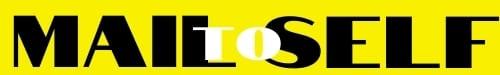 